Державний університет «Житомирська політехніка»Факультет інформаційно-комп’ютерних технологійКафедра біомедичної інженерії та телекомунікаційСпеціальність: 122 «Комп’ютерні науки»Освітній ступінь: «бакалавр»Державний університет «Житомирська політехніка»Факультет інформаційно-комп’ютерних технологійКафедра біомедичної інженерії та телекомунікаційСпеціальність: 122 «Комп’ютерні науки»Освітній ступінь: «бакалавр»«ЗАТВЕРДЖУЮ»Проректор з НПР______А.В. Морозов«__»________2020 р.Затверджено на засіданні кафедри біомедичної інженерії та телекомунікаційПротокол №___ від «___»__________2020 р.Завідувач кафедри __________Т.М. Нікітчук«__»__________2020 р.ТЕСТОВІ ЗАВДАННЯПрограмування мовою PythonТЕСТОВІ ЗАВДАННЯПрограмування мовою Python№п/пТекст завдання1.Вкажіть правильно написаний варіант коду на Python 3 версії2.Як в мові Python позначається знак піднесення степеня?3.Яка типізація використовується мовою Python?4.Вкажіть причину помилки?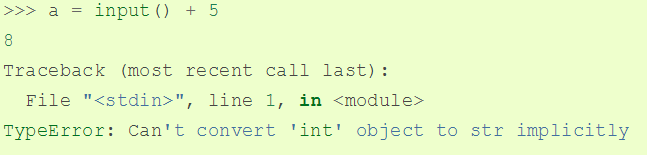 5.Вкажіть причину помилки?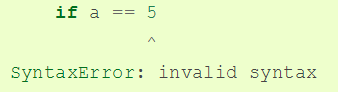 6.Вкажіть причину помилки?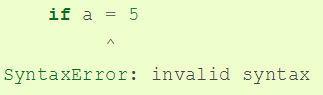 7Вкажіть причину помилки?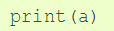 NameError: name 'a' is not defined8Вкажіть причину помилки?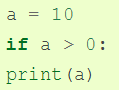 IndentationError: expected an indented block.9Вкажіть причину помилки?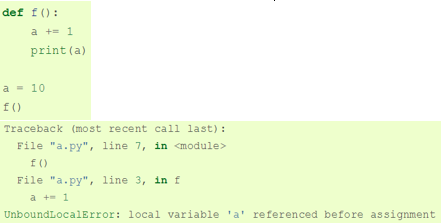 10Як в мові Python позначається умовний оператор?11Який оператор використовує універсальний цикл в мові Python, який виконується доки умова циклу істинна?12.Який оператор циклу використовується в мові Python, для проходження по будь-якому ітерованому об’єкті і виконання під час кожного проходу? 13Який оператор достроково перериває цикл в мові Python?14Який оператор починає наступний прохід циклу, оминаючи тіло циклу, що залишається виконати15Яка вбудована функція в мові Python виконує перетворення аргументу на True або False?16Яка вбудована функція в мові Python виконує перетворення аргументу на комплексне число?17Яка вбудована функція в мові Python виконує перетворення аргументу на число з плаваючою комою?18Яка вбудована функція в мові Python виконує перетворення аргументу на число строку?19Яка вбудована функція в мові Python виконує перетворення аргументу на ціле число?20Яка вбудована функція в мові Python виконує перетворення аргументу на словник?21Яка вбудована функція в мові Python виконує перетворення аргументу на масив?22Яка вбудована функція в мові Python виконує перетворення аргументу на двійкову строку?23Яка вбудована функція в мові Python повертає модуль числа?24Яка вбудована функція в мові Python повертає хеш вказаного об’єкта?25Яка вбудована функція в мові Python виконує перетворення аргументу на шістнадцяткову строку?26Яка вбудована функція в мові Python повертає строку введену користувачем?27Яка вбудована функція в мові Python повертає число елементів вказаних в об’єкті?28Яка вбудована функція в мові Python повертає тип аргументу?29Як в мові Python отримати частку від ділення х на у?30Як в мові Python отримати цілу частину від ділення х на у?31Як в мові Python отримати залишок від ділення х на у?32Як називається процес з’єднання двох строкових значень в одну?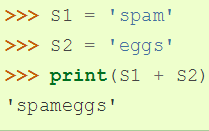 33.Вкажіть правильні індекси в операторі витягу з строки s = “Hello world”  для отримання строки “ello”34.Вкажіть правильні індекси в операторі витягу з строки s = “Hello world”  для отримання строки “Hello”35.Вкажіть правильні індекси в операторі витягу з строки s = “Hello world”  для отримання строки “Hello”36.Який символ в мові Python використовується для написання однострокових коментарів?37.Який символ в мові Python використовуються для написання багатострокових строкових коментарів?38Вкажіть правильні індекси в операторі витягу з строки s = “Hello world”  для отримання букви “w”39.Вкажіть правильні індекси в операторі витягу з строки s = “Hello world”  для отримання букви “r”40.Вкажіть правильні індекси в операторі витягу з строки s = “Hello world”  для отримання букви “d”41Як дізнатись довжину строки s = “Hello world”  ?42Як перетворити строку s = “Hello world”  в  “HELLO WORLD”  ?43Як перетворити строку s = “HELLO WORLD”  в  “hello world”  ?44Як перетворити строку s = “hello WORLD”  в  “hello world”  ?45Як в мові Python створити порожній список?46Як в мові Python додати цифру 3 в кінець списку s = [0, 1, 2] ?47Як в мові Python додати строку a = “Hello” в кінець списку s = [0, 1, 2] ?48Як в мові Python додати вміст змінної a  в кінець списку s = [0, 1, 2] ?49Як в мові Python додати вміст списку a = [3, 4]  в кінець списку s = [0, 1, 2] ?50Як в мові Python додати вміст списку a = [“Hello”, “worls”]  в кінець списку s = [0, 1, 2] ?51Як в мові Python видалити зі списку s = [0, 1, 2] елемент зі значенням 0 ?52Як в мові Python видалити зі списку s = [0, 1, 2] елемент зі значенням 1 ?53Як в мові Python видалити зі списку s = [0, 1, 2] елемент зі значенням 2 ?54Як в мові Python видалити зі списку s = [“Hello”,  “world”] елемент зі значенням “world” ?55Як в мові Python дізнатись кількість елементів зі значенням 0  в списку s = [0, 1, 2] ?56Як в мові Python дізнатись кількість елементів зі значенням 1  в списку s = [0, 1, 2] ?57Як в мові Python дізнатись кількість елементів зі значенням 2 в списку s = [0, 1, 2] ?58Як в мові Python дізнатись кількість елементів зі значенням “world” в списку s = [“Hello”,  “world”, “world”]?59Як в мові Python дізнатись кількість елементів зі значенням “Hello” в списку s = [“Hello”,  “world”, “world”]?60Як в мові Python зробити зі списку s = [0, 1, 2]  список [2, 1, 0]  ?61Як в мові Python зробити зі списку s = [“Hello”,  “world”, “world”] список  [“world”, “world”,“Hello”]  ?62Як в мові Python зробити копію списку s = [0, 1, 2]  ?63Як в мові Python зробити копію списку s = [“Hello”,  “world”]?64Як в мові Python очистити список s = [0, 1, 2]  ?65Як в мові Python очистити список s = [“Hello”,  “world”]?66Як в мові Python створити порожній кортеж?67Як в мові Python створити порожній кортеж?68Як в мові Python створити порожній словник?69Як в мові Python створити порожній словник?70Як в мові Python створити словник  {‘a’:1}?71Як в мові Python створити словник {'hello': "world"}?72Як в мові Python створити словник {'hello': "world"}?73Як в мові Python створити множину з цифр 3, 5, 4, 2, 1 ?74Як в мові Python об’єднати дві множини? 75Як в мові Python очистити множини? 76Як в мові Python додати елемент до множини? 77Як в мові Python видалити елемент з множини? 78Як в мові Python зробити копію множини? 79Яка інструкція в мові Python визначає функцію?80Яка інструкція в мові Python повертає результат функції?81Чи завжди для функції обов’язковими є наявність аргументів в мові Python?82Який результат виведе програмаdef summ(a,b):    a + b    return 5print(summ(1,2))83Який результат виведе програмаdef summ(a,b):    a + b    return aprint(summ(1,2))84Який результат виведе програмаdef summ(a,b):    a + b    return 10print(summ(1,2))85Який результат виведе програмаdef summ(a,b):    a + b    return a - bprint(summ(10,2))86Який результат виведе програмаdef summ(a,b):    a + b    return (a,b)print(summ(1,2))87Який результат виведе програмаdef summ(a,b,c=4):    a + b + c    return a + bprint(summ(1,2))88Який результат виведе програмаdef summ(a,b,c=4):    a + b + 9    return a + b + cprint(summ(1,2))89Який результат виведе програмаdef summ(a,b,c=4):    a + b + 0    return a + b + cprint(summ(1,2,5))90Який результат виведе програмаdef summ(a,b,c=4):    a + b + c    return a + b - cprint(summ(1,2,5))91Який результат виведе програмаdef summ(a,b):    a + b    return a - bprint(summ(3,2,5))92Який результат виведе програмаdef summ(a,b,c=10):    a + b    return a - bprint(summ(3,2,5))93Який результат виведе програмаdef summ(a,b,c=10):    a + b    return a - bprint(summ(a=3,b=2,c=1))94Який результат виведе програмаdef summ(a,b,c=10):    a + b + c    return a - b + cprint(summ(a=3,b=2,c=1))95Який результат виведе програмаdef summ(a,b,c=10):    a + b + c    return a - b + cprint(summ(a=3, c=1))96Який результат виведе програмаdef summ(a,b,c=10):    a + b + c    return a - b + cprint(summ(a=-3,b=2,c=1))97Який результат виведе програмаdef summ(a,b,c=10):    a + b - c    return a + b - 10print(summ(3,2,0))98Яка вбудована функція в мові Python відповідає за відкриття з файлів?99На що вказує режим 'r' в кодіf = open('text.txt', 'r') ?100На що вказує режим 'w' в кодіf = open('text.txt', 'w') ?101На що вказує режим 'x' в кодіf = open('text.txt', 'x') ?102На що вказує режим 'a' в кодіf = open('text.txt', 'a') ?103На що вказує режим '+' в кодіf = open('text.txt', '+') ?104Яка вбудована функція в мові Python відповідає за читання з файлів?105Яка вбудована функція в мові Python відповідає за запис в файл?106Яка вбудована функція в мові Python відповідає за закриття файлу після запису інформації в файл?107Абстракція реального світу, спеціальний тип даних, що описує властивості і методи, які можуть бути доступні у подібних об'єктів називається:108Принцип ООП, згідно з яким складність реалізації програмного компонента повинна бути захована за його інтерфейсом має назву:109Який клас є батьківським для класу Main в прикладі?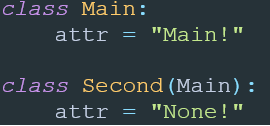 110Дано два файли з кодом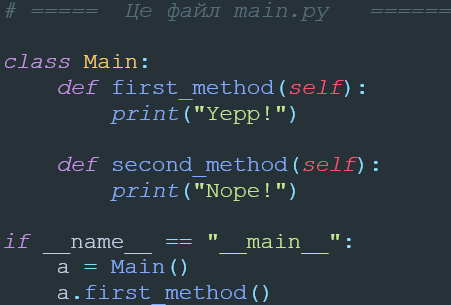 і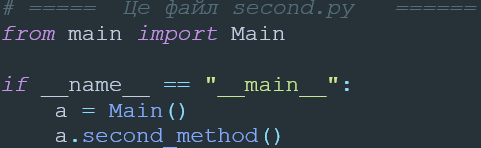 Що виведе консоль при запуску файлу second.py?111За допомогою якої функції можна отримати список атрибутів і методів певного класу?112Який результат буде виведено на консоль?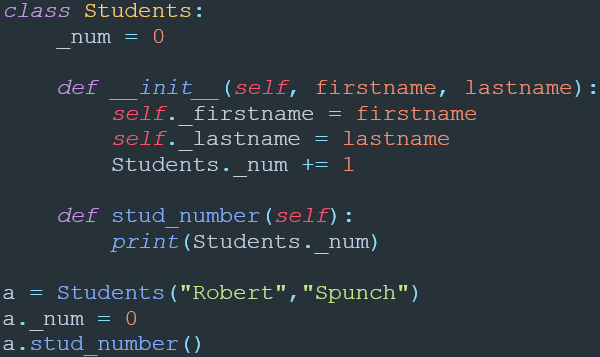 113Який спеціальний метод повертає строкове представлення екземпляру класу?114Методи, що не можуть змінювати ані стан класу, ані його примірників називаються:115Який результат буде виведено на консоль після виконання наступного модуля?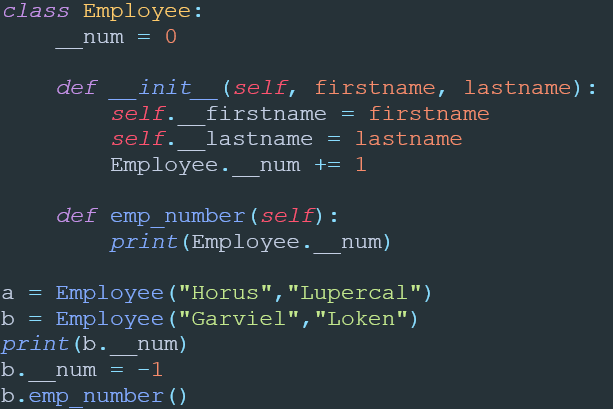 116Який результат буде виведено на консоль після виконання наступної програми?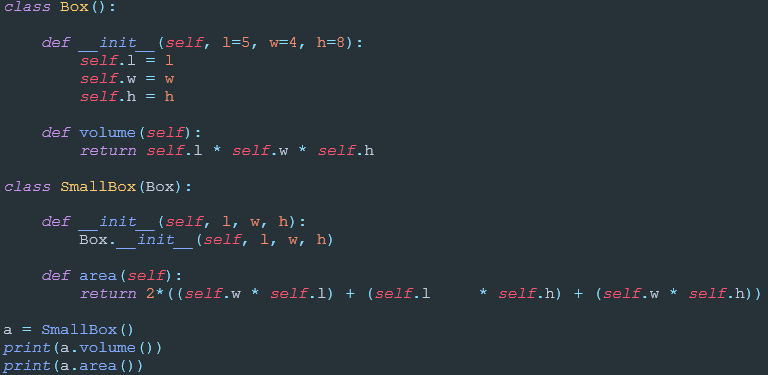 117Який порядок MRO поверне функція для зазначених класів? 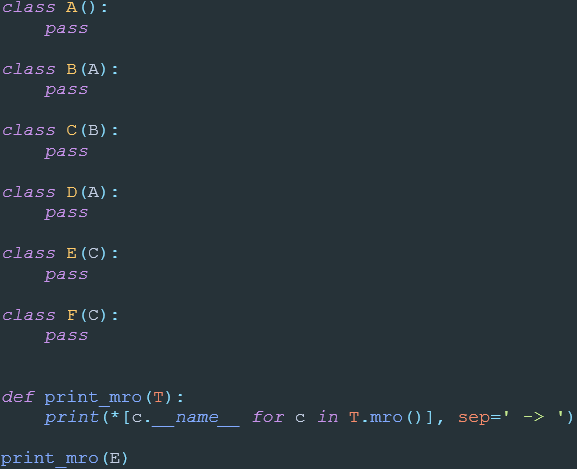 118Який результат буде виведено в терміналі після виконання наступної програми?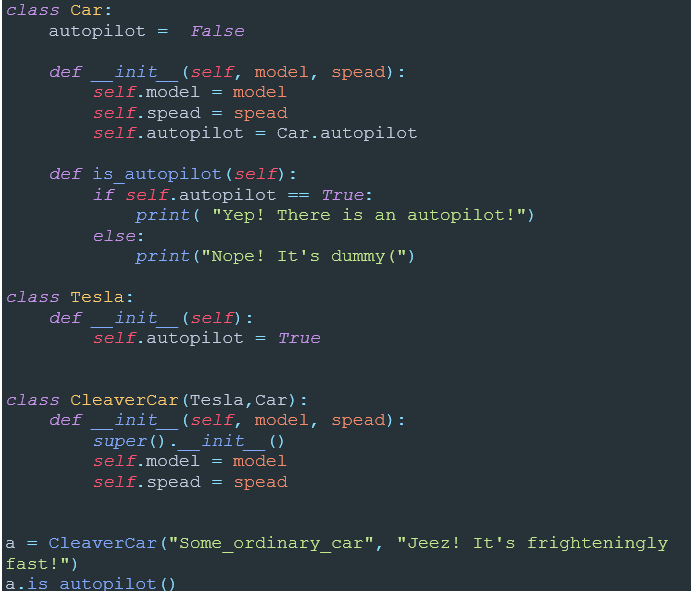 119Вкажіть всі призначення атрибуту __slot__120Яке основне призначення атрибуту  __call__?121Яка основна перевага генераторів над ітераторами?122Який результат буде виведено на консоль після виконання програми? 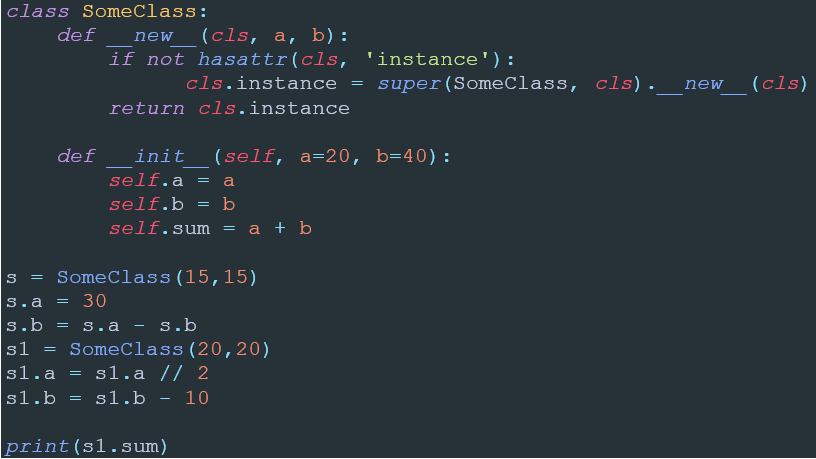 123Який вбудований метаклас є в Python?124Яке призначення атрибуту __bases__?125Клас в якому не створюються примірники, а його призначення - визначенняя, які методи і властивості потрібно буде перевизначити в дочірніх класах, називається:126Яке призначення аргументу self в інструкції __init__?127За допомогою якої інструкції визначається функція?128Який результат виконання наступного коду?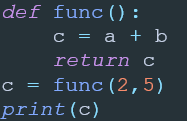 129Який результат виконання наступного коду?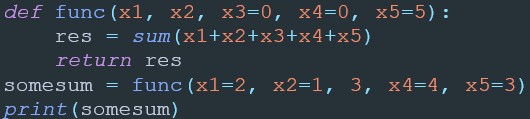 130Який результат виконання програми?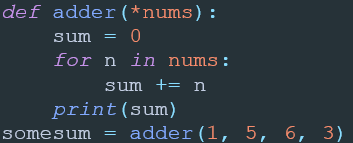 131Чи може бути функція аргументом іншої функції?132Яким буде результат виконання наступної програми?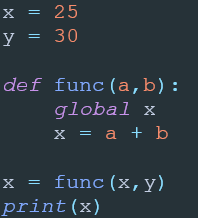 133Який результат виконання програми?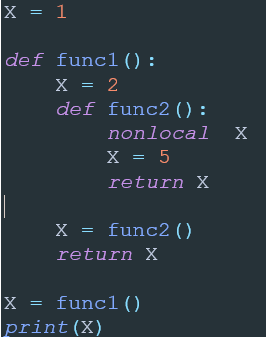 134Коли всередині функції виконується звернення до невідомого імені, інтерпретатор намагається відшукати його в чотирьох областях видимості. В якому порядку проводиться пошук імен?135Які об’єкти відносяться до інтернованих (interned)?136Якою кострукцією можна імпортувати тільки визначені імена з модуля, після чого вони стануть доступними як глобальні імена поточного модуля?137Яке призначення файлу __init__.py?138Як називається консольна утиліта для встановлення стороніх модулів з PyPI?139Який ключ рядка mode при роботі з файлами  означає запис в існуючий файл (якщо файла не існує, він буде створений)?140Якою функцією можна рекурсивно скопіювати файли і папки разом з їхнім вмістом?141Яка функція в пакеті  matplotlib використовується для побудови графіку142Яка функція в пакеті matplotlib використовується для збереження графіків?143Який результат буде отримано після виконання наступного коду?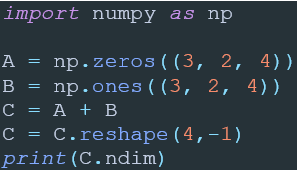 144Якою функцією в пакеті scipy  можна виконати 1-D інтерполяцію145Виберіть всі правильні твердження, що описують різницю між numpy array і звичайним списком (list)146Яка інструкція використовується для примусової генерації винятків147В якому випадку буде виконаний код в блоці else при обробці винятків за допомогою конструкції   try   except?148Який метод необхідно застосувати до списку, щоб в результаті утворилася строка з елементів початкового списку через роздільник?149До якого класу належить об’єкт на який вказує змінна bb = (i for i in range(10))150Який результат виведе наступний кодa = [10, 20, 20, 40]
b = [88, 25]
a[len(a):] = b
print(a)151Які типи даних в мові Python відносяться до змінних (mutable)?152Як перетворити строку s = “SOME STRING”  в  “some string”  ?153Як в мові Python отримати залишок від ділення х на у?154Який оператор циклу використовується в мові Python, для проходження по будь-якому ітерованому об’єкті і виконання певної дії під час кожного проходу?155Вкажіть причину помилки?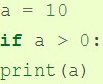 IndentationError: expected an indented block.156Як дізнатись довжину строки s = “Some string”  ?157Як в мові Python створити словник  {"a":1} ?158Як в мові Python видалити зі списку s = [0, 1, 2] елемент зі значенням 1 ?159Як в мові Python додати вміст списку a = [3, 4]  в кінець списку s = [0, 1, 2] ?160Вкажіть правильний індекси для витягу зі строки s = “Hello world”  для отримання букви “r”